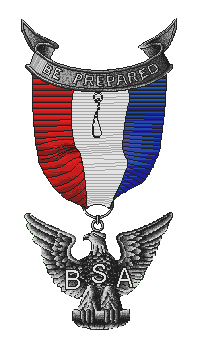 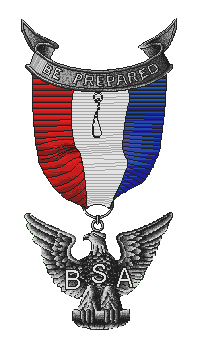 Boy Scout Troop 4019 and Scoutmaster cordially invite you and your family to attend ourEagle Scout ReunionSaturday July 12, 20142:00 pm – 5:00 pmRoundtop Park Athens, Pa.Pavilion 11A barbeque dinner is planned at a cost of $10 per person.We would love to have all our Troop’s Eagle scoutsattend to offer inspiration to our troop.Troop email:  bsatroop4019@gmail.comTroop website: bsatroop4019@weebly.comR.S.V.P. by Tuesday, July 1, 2014Checks payable to Troop 4019 and mail to Boy Scout Troop 4019 and Scoutmaster cordially invite you and your family to attend ourEagle Scout ReunionSaturday July 12, 20142:00 pm – 5:00 pmRoundtop Park Athens, Pa.Pavilion 11A barbeque dinner is planned at a cost of $10 per person.We would love to have all our Troop’s Eagle scoutsattend to offer inspiration to our troop.Troop email:  bsatroop4019@gmail.comTroop website: bsatroop4019@weebly.comR.S.V.P. by Tuesday, July 1, 2014Checks payable to Troop 4019 and mail to